Publicado en Málaga el 26/02/2021 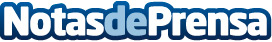 Carl´s jr. abre un nuevo restaurante en MálagaLa cadena californiana especializada en hamburguesas inaugura este viernes 26 de febrero un nuevo local en el Centro Comercial Vialia, en plena capital de la Costa del SolDatos de contacto:Manuel de Castro Espuny682 390 804Nota de prensa publicada en: https://www.notasdeprensa.es/carl-s-jr-abre-un-nuevo-restaurante-en-malaga Categorias: Franquicias Gastronomía Andalucia Turismo Emprendedores Restauración http://www.notasdeprensa.es